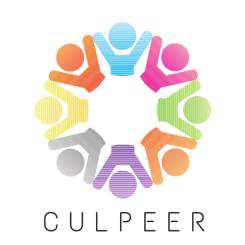        Beispiel für AktivitätZIELGRUPPENAnwendbar für alle Arten von Zielgruppen. Geeignet für Teenager-Studenten.TITELKOMMUNIKATIONSF-KOMPETENZLAUFZEITHängt von der Auswahl der Aktivitäten ab, die der Lehrer gemacht hat.LERNZIELEInnerhalb des CULPEER-Kontexts können diese Übungen dazu verwendet werden, folgende Schlüsselkompetenzen zu erreichen:Kommunikation in der Muttersprache: Die vorgeschlagenen Spiele werden die Fähigkeit anregen, Gedanken, Gefühle, Fakten und Meinungen mündlich auszudrücken.Kommunikation in einer Fremdsprache: Die vorgeschlagenen Spiele verbessern Ihre Paraphrasierungs-, Dolmetsch- oder Übersetzungsfähigkeiten sowie Ihr interkulturelles Verständnis.Soziale und bürgerliche Kompetenzen: Gute Kommunikationsfähigkeiten sind immer mit guten zivilen Kompetenzen verbunden, insbesondere im Bereich der Verbesserung der zwischenmenschlichen und interkulturellen Kompetenzen.MATERIALIENEs sind keine speziellen Materialien erforderlich.VORBEREITUNGDer Lehrer und die führenden Schüler sollten die vorgeschlagenen Übungen kennenlernen und ausprobieren, bevor sie mit anderen Kollegen üben. Während der praktischen Workshops sollte der Lehrer nicht aktiv teilnehmen, sondern nur den Verlauf des Prozesses beobachten und am Ende am Debriefing teilnehmen.IMPLEMENTIERUNGWir verstehen unter Kommunikationsfähigkeiten alle erforderlichen Fähigkeiten, um eine Nachricht richtig zu vermitteln. Dazu gehören Fertigkeiten wie aktives Zuhören, nonverbale Kommunikation (d. h. Körpersprache) und mehr. Die Ausbildung von Schülern zu diesen Fähigkeiten ist von entscheidender Bedeutung nicht nur für eine effiziente interkulturelle Kommunikation, sondern auch für effektive Kommunikationsstrategien nach der Schule.Empfohlene Aktivität 01Ist das ein Fakt?Die Aktivität kurz: Kommunikation ist nicht nur Sprechen. Es geht auch um Zuhören. Diese Aktivität soll die Wichtigkeit des aktiven Zuhörens erklären, den Unterschied zwischen Hören und Hören unterstreichen und einen theoretischen Teil bieten, der dabei hilft, einen Unterrichtsplan für aktives Zuhören zu erstellen.Ressource: Die Universität von TennesseeLink: Anhang finden - ListenActivelyVorgeschlagene Aktivität 02KörperspracheDie Aktivität kurz: Die Aktivität konzentriert sich auf die Sensibilisierung für die Bedeutung der Körpersprache und schafft eine Möglichkeit für die Schüler, mehr über die Körpersprache ihres Gesprächspartners zu lernen und zu erkennen, wie sich dies auf die gesendete Botschaft auswirkt.Ressource: Fürsprecher für die JugendLink: http://www.advocatesforyouth.org/publications/1188-lessons Vorgeschlagene Aktivität 03Lieber verantwortungsbewusster FreundDie Aktivität kurz: Dies ist eine Aktivität, die darauf abzielt, Empathie und Vertrauen unter Gleichaltrigen zu kultivieren. Es ist eine einfache Aktivität, die auch dazu beiträgt, die Beziehungen zwischen Gleichaltrigen innerhalb des Klassenzimmers zu stärken.Ressource: Youth Deployment Activity GuideLink: Find attached pdf file – YouthDeploymentActivityGuideEmpfohlene Aktivität 04Spiele ein aktives Hörspiel. Beginnen Sie damit, Ihren Kollegen zu sagen, dass die Mehrheit der Menschen normalerweise nur die Hälfte dessen hört, was die Person vor ihnen zu teilen versucht. Während des Rests seiner Rede fangen sie an, ihre eigene Antwort zu formulieren und hören auf, aktiv auf ihre Worte zu hören.Unterteilen Sie die Teilnehmer nun in Paare oder kleine Gruppen. Bitten Sie jedes Paar / jede Gruppe, eine Diskussion zu beginnen, in der die Teilnehmer nach einer bestimmten Reihenfolge sprechen und der erste Buchstabe des ersten Wortes jedes nächsten Sprechers mit dem letzten Buchstaben des letzten Wortes des Vorredners übereinstimmt. Es ist schwieriger, so zu kommunizieren, aber es ist auch ein perfektes Instrument, um die Beständigkeit unserer Aufmerksamkeit auf die Worte der anderen Person zu beherrschen und nicht auf unsere Gedanken in Bezug auf unsere Antwort.ROLLE DES LEHRERSDiese Übungen können vom Lehrer verwendet werden, um eine Gruppe führender Schüler vorzubereiten, die dann mit ihren Kollegen aus der Klasse weitermachen können. Die Aktivitäten sind für die Schüler selbst zugänglich und einfach zu benutzen.MÖGLICHE RISIKEN UND WIE SIE SIE HANDHABENEs sind keine spezifischen Risiken vorgesehen.FEEDBACK-INSTRUMENTWie hast du dich während der Aktivitäten gefühlt?Gab es etwas, das dir besonders gefallen hat?Gab es etwas, was Sie an den vorgeschlagenen Übungen ändern würden?Was hast du gelernt?